Wren’s Class Home-School Communication Sheet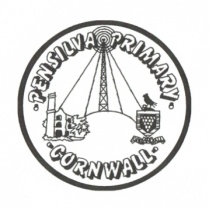 Week commencing 7th March  Lunch menu week 1This week’s diaryThis week’s diaryThis week we will be celebrating World Book Day on Wednesday 9th March. The children can come to school dressed as their favourite book character and can bring the book with them as well if they want. Please please name these!!On this day we will be doing working with children across the school in groups to take part in all different activities to do with reading – we are doing making book marks, descriptive writing, art and crafts and even some drama! In the afternoon we are also hoping to have an famous Cornish author come into school and share her books with us!!On Tuesday the children’s balanceability sessions will continue for those children who are signed up. From next week I will be putting Home Communication Letters back on the website rather than sending them home. You can find them by going to the Pensilva Primary School website and going to ‘our school’ and then ‘classes’ and selecting Wren’s class. Here you can access the Home Communication Letters as well as seeing photos of the children and additional information about EYFS and year 1.  MondayMiss Thomas This week we will be celebrating World Book Day on Wednesday 9th March. The children can come to school dressed as their favourite book character and can bring the book with them as well if they want. Please please name these!!On this day we will be doing working with children across the school in groups to take part in all different activities to do with reading – we are doing making book marks, descriptive writing, art and crafts and even some drama! In the afternoon we are also hoping to have an famous Cornish author come into school and share her books with us!!On Tuesday the children’s balanceability sessions will continue for those children who are signed up. From next week I will be putting Home Communication Letters back on the website rather than sending them home. You can find them by going to the Pensilva Primary School website and going to ‘our school’ and then ‘classes’ and selecting Wren’s class. Here you can access the Home Communication Letters as well as seeing photos of the children and additional information about EYFS and year 1.  TuesdayMiss Thomas  This week we will be celebrating World Book Day on Wednesday 9th March. The children can come to school dressed as their favourite book character and can bring the book with them as well if they want. Please please name these!!On this day we will be doing working with children across the school in groups to take part in all different activities to do with reading – we are doing making book marks, descriptive writing, art and crafts and even some drama! In the afternoon we are also hoping to have an famous Cornish author come into school and share her books with us!!On Tuesday the children’s balanceability sessions will continue for those children who are signed up. From next week I will be putting Home Communication Letters back on the website rather than sending them home. You can find them by going to the Pensilva Primary School website and going to ‘our school’ and then ‘classes’ and selecting Wren’s class. Here you can access the Home Communication Letters as well as seeing photos of the children and additional information about EYFS and year 1.  Wednesday Miss KingWorld Book Day!!This week we will be celebrating World Book Day on Wednesday 9th March. The children can come to school dressed as their favourite book character and can bring the book with them as well if they want. Please please name these!!On this day we will be doing working with children across the school in groups to take part in all different activities to do with reading – we are doing making book marks, descriptive writing, art and crafts and even some drama! In the afternoon we are also hoping to have an famous Cornish author come into school and share her books with us!!On Tuesday the children’s balanceability sessions will continue for those children who are signed up. From next week I will be putting Home Communication Letters back on the website rather than sending them home. You can find them by going to the Pensilva Primary School website and going to ‘our school’ and then ‘classes’ and selecting Wren’s class. Here you can access the Home Communication Letters as well as seeing photos of the children and additional information about EYFS and year 1.  ThursdayMiss King Mrs McDowell & PE with Mr Jones PMThis week we will be celebrating World Book Day on Wednesday 9th March. The children can come to school dressed as their favourite book character and can bring the book with them as well if they want. Please please name these!!On this day we will be doing working with children across the school in groups to take part in all different activities to do with reading – we are doing making book marks, descriptive writing, art and crafts and even some drama! In the afternoon we are also hoping to have an famous Cornish author come into school and share her books with us!!On Tuesday the children’s balanceability sessions will continue for those children who are signed up. From next week I will be putting Home Communication Letters back on the website rather than sending them home. You can find them by going to the Pensilva Primary School website and going to ‘our school’ and then ‘classes’ and selecting Wren’s class. Here you can access the Home Communication Letters as well as seeing photos of the children and additional information about EYFS and year 1.  FridayMiss KingUpcoming dates: Pensilva Book Day – WEDESDAY 9TH MARCH!Week commencing 14th March – parent consultations. Friday 18th March – comic relief Friday 8th April – Easter performance and last day of term. Other information Please feel free to send us an email if you have any questions or concerns: Jthomas@pensilva.cornwall.sch.uk lking@pensilva.cornwall.sch.uk  Do not forget the school website; http://pensilva.eschools.co.uk/website for information on school events, policies and newsletters or our Facebook page; Pensilva Primary School for updates. Other information Please feel free to send us an email if you have any questions or concerns: Jthomas@pensilva.cornwall.sch.uk lking@pensilva.cornwall.sch.uk  Do not forget the school website; http://pensilva.eschools.co.uk/website for information on school events, policies and newsletters or our Facebook page; Pensilva Primary School for updates. Other information Please feel free to send us an email if you have any questions or concerns: Jthomas@pensilva.cornwall.sch.uk lking@pensilva.cornwall.sch.uk  Do not forget the school website; http://pensilva.eschools.co.uk/website for information on school events, policies and newsletters or our Facebook page; Pensilva Primary School for updates. 